Parky a městská zeleňPark je ekosystém, který si lidé vytvořili pro zpříjemnění života ve městech.Slouží k: Setkávání lidí               Sportovním aktivitám               Kulturním a společenským akcímNajdeme v nich běžné stromy, keře a byliny z naší přírody, ale také zvláštnosti, které si člověk přivezl z jiných světadílů nebo vyšlechtil jako okrasné.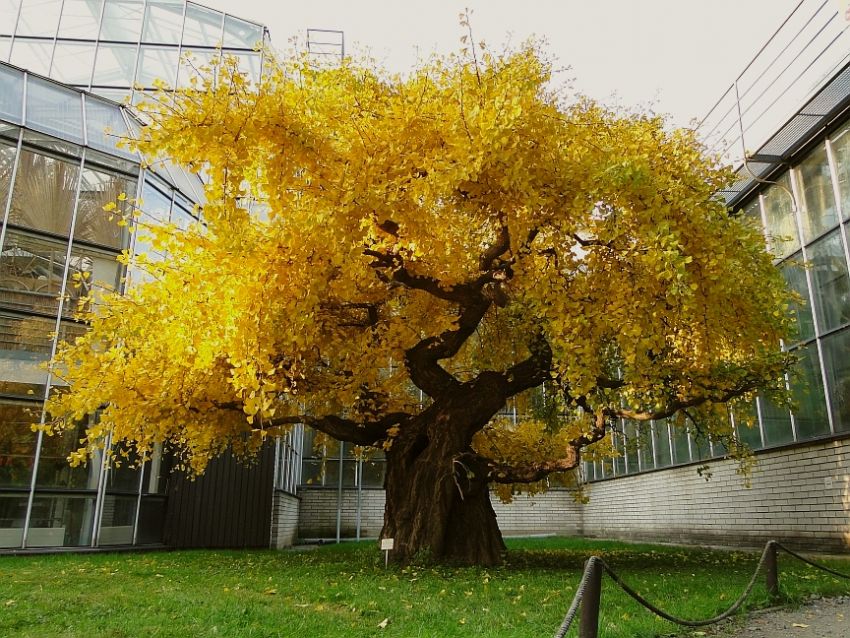 Jinan dvoulaločný je prastarý druh stromu. Pochází původně z Asie a používá se v přírodní medicíně. Prý podporuje „chytrost.“ 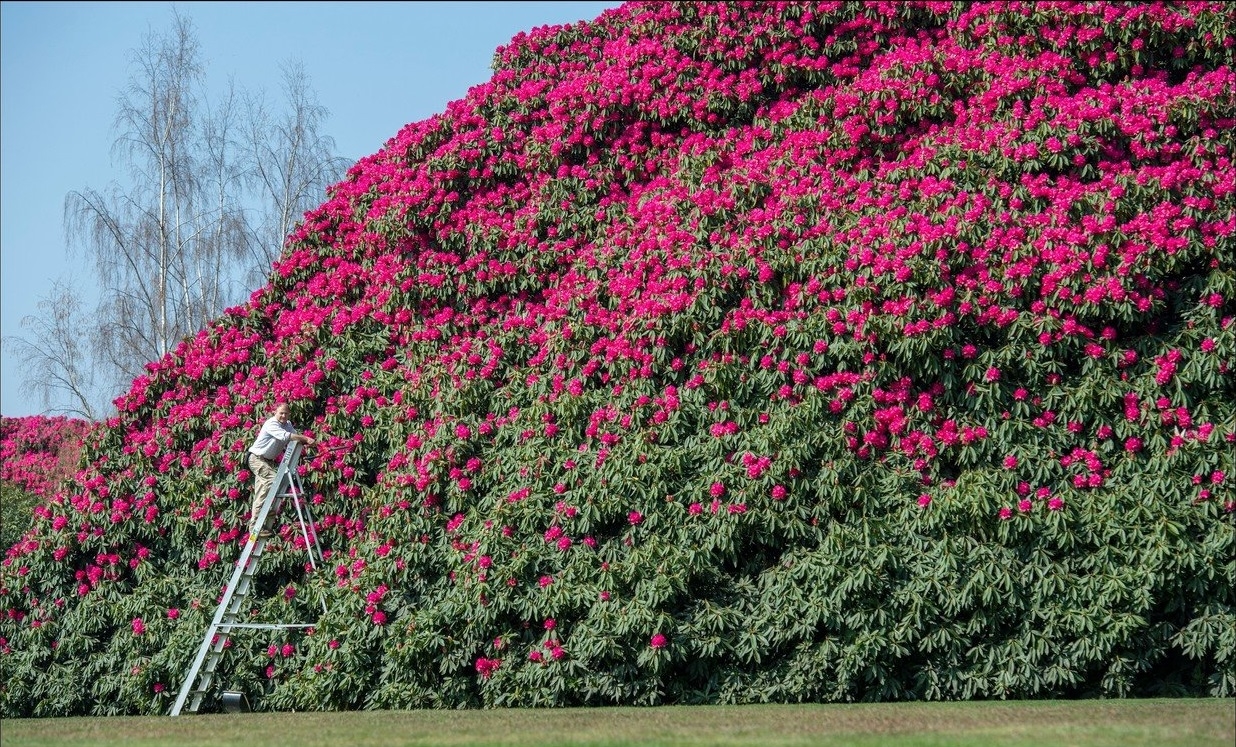 Rododendron – na obrázku vidíte jediný keř a říká se mu růžový obr. Roste v jednom z anglických parků. Původně pochází také z Asie.Nejen lidé, ale i volně žijící živočichové si parky oblíbili. Cítí se v nich bezpečněji než v lese a lidé jim navíc nosí různé pamlsky.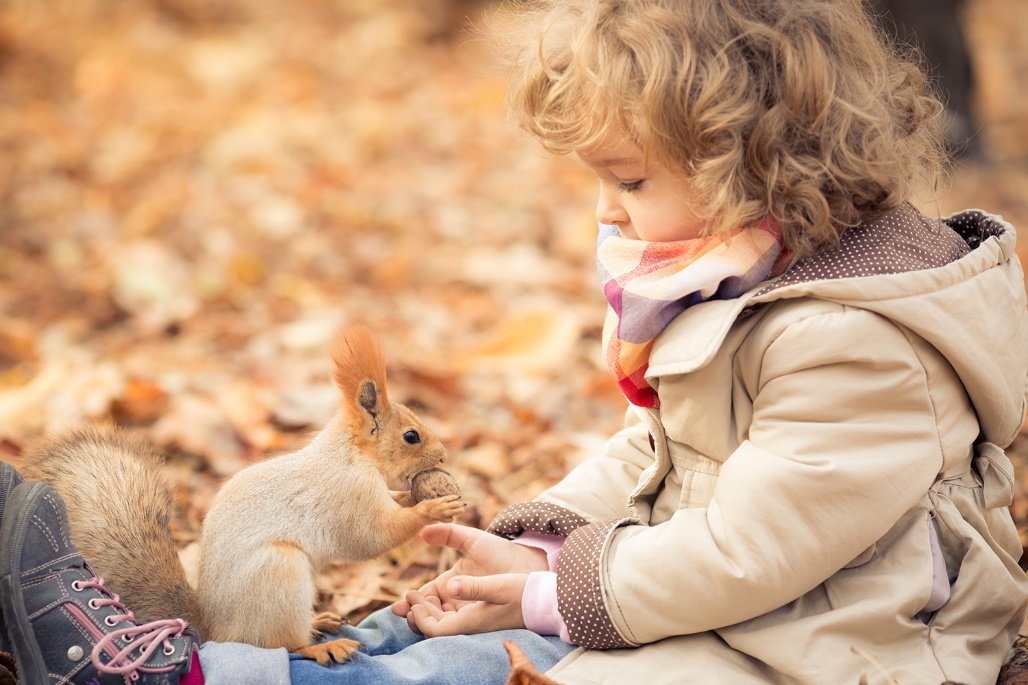 Veverky se v parku cítí jako doma.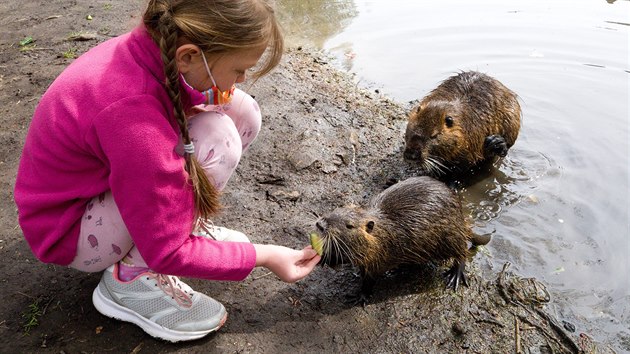 V poslední době se v parcích začínají zabydlovat i nutrie. Pochází z Ameriky a rozhodně bychom je neměli krmit. Hrozí jejich přemnožení.Co by nás v parku nikdy ani nenapadlo:Odhazovat odpadky.Lámat větve a trhat květiny.Rozdělávat oheň a opékat buřty.Chodit se psem „navolno“ a jeho exkrementy nechat ležet v trávě.Ubližovat volně žijícím, ale přesto krotkým zvířatům.Stanovat a kempovat.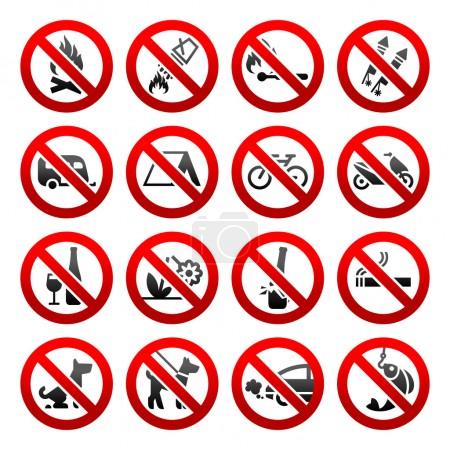 